The City School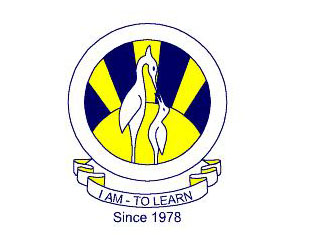 North Nazimabad Boys BranchGeographyClass 9Teacher: Miss Aziza Topic : REINFORCEMENT OF AGRICULTUREQ 13 What is cooperative farming?Q 14 What are the agricultural problems?Q 15 What measures government are taking to solve the agriculture problem?Q 16 What are the problems of the livestock farming?Q 17 What are the solution of the livestock farming?Q 18 What is the importance of livestock farming in agriculture sector?Q 19 What is the importance of livestock farming in the economy?Q 20 How important fruit farming is for Pakistan?Q 21 What are the problem of fruits farming?Q 22 What are the solution of the above mentioned problems?Q 23 Name the main fruit of the 4 provinces?Q 24 Name the process of preservation of fruits in order?Q 25 What could be done to increase the shelf-life of fruits?The City SchoolNorth Nazimabad Boys BranchGeographyClass 9Topic :  LAND FORMSQ 1 Briefly describe the main relief features of: Northern Mountains, Thar Desert, Deltas.Q 2 How had trade between Pakistan and Afghanistan been affected by the physical features of KPK and Baluchistan?Q 3 Describe what has been done in the recent years to make trade between Pakistan and Afghanistan easier?Q 4 How and why has the port of Karachi benefited from trade with Afghanistan?Q 5 Describe the main physical features of Gilgit Agency.Q 6 Describe the natural drainage of Indus Delta.Q 7 Compare the natural topographical and drainage features of the Upper Indus Plain with those of the Lower Indus Plain.Q 8 What is snowfield? Write the importance of snowfield.Q 9 Describe the relief of the Potwar Plateau.Q 10 Describe the drainage features of the Potwar plateau.Q 11 Write the importance of the Northern and the Western Mountains.